КОНСУЛЬТАЦИЯ«Развитие речи детей дошкольного возраста при использование малых форм фольклора».Хорошая речь - важнейшее условие всестороннего полноценного развития детей. Чем богаче и правильнее у ребенка речь, тем легче ему высказать свои мысли, тем шири его возможности в познании окружающей действительности, содержательнее и полноценнее отношение со сверстниками и взрослыми, тем активнее осуществляется его психическое развитие. Звукопроизношение лежит в основе речи. Формирование правильного произношения у детей - это сложный процесс, ребенок учиться управлять своими органами речи, воспринимать обращенную к нему речь, осуществлять контроль  за речью окружающих и собственной. Но у многих детей этот процесс задерживается. Дефекты звукопроизношения сами собой не исчезают. Но при благоприятных условиях обучения дети способны к самокоррекции.       Весь дошкольный возраст - это время энергичного развития речи и, в частности, владения правильным звукопроизношением. Существует много средств устранения недостатков речи :игры, упражнения, чтение художественных произведений.       Из всех существующих методик по развитию звуковой культуры речи детей самой современной, является методика на основе использования устного народного творчества. А самая благодатная почва, имеющая неограниченные обучающие, развивающие и воспитывающие возможности - это малые формы фольклора: потешки, прибаутки, загадки, пословицы, поговорки, скороговорки и т. д       Народ заботливо сопровождал поэтическим словом каждый этап жизниребенка, все стороны его развития. Это целая система традиционных правил,принципов, с помощью которых воспитывается ребенок в семье. Стержнем этой системы было и остается устное народное слово, передаваемое из века в век, из семьи в семью.    Знакомство детей фольклорными жанрами происходит с ранних лет. Это колыбельные песни матери, игры - забавы с маленькими детьми ("Сорока", «Ладушки», «Коза» и другие), потешки, загадки, сказки. Фольклор интересен своей яркой, доступной, понятной детям формой. Дети с интересом, восхищением пытаются подражать взрослому, повторить его действие. Повторяя вместе с воспитателем поговорки, потешки, чистоговорки у детей развивается воображения, обогащается речь, эмоции, упражняются органы артикуляции. Поэтому, использование малых фольклорных форм в развитии речи дошкольников даёт огромный результат.      Народные песенки, колыбельные, потешки, сказки погружают ребёнка в светлый уютный и убаюкивающий мир, который оказывает врачующие влияние на детскую душу. Одна из движущих сил развития ребёнка – сила примера. Фольклор сознательно и целеустремлённо направляет ход его мыслей, побуждает к подражанию, совершенствует и облагораживает ум и сердце ребёнка, развивает речь.Надеемся на совместную работу по развитию речи, воспитанию детей. Совместное чтение народных песенок, потешек, сопровождаемое показом, более глубоко воздействует на чувства ребёнка, способствует запоминанию текста, развитию речи. 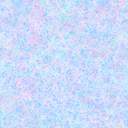 